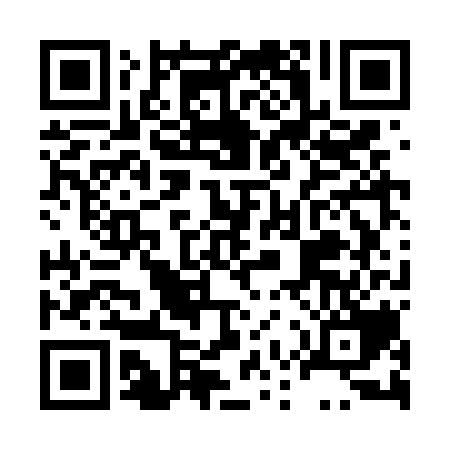 Ramadan times for Andover Down, Hampshire, UKMon 11 Mar 2024 - Wed 10 Apr 2024High Latitude Method: Angle Based RulePrayer Calculation Method: Islamic Society of North AmericaAsar Calculation Method: HanafiPrayer times provided by https://www.salahtimes.comDateDayFajrSuhurSunriseDhuhrAsrIftarMaghribIsha11Mon4:574:576:2812:164:096:046:047:3512Tue4:544:546:2612:154:116:066:067:3713Wed4:524:526:2312:154:126:086:087:3914Thu4:504:506:2112:154:136:096:097:4115Fri4:474:476:1912:144:156:116:117:4316Sat4:454:456:1712:144:166:136:137:4417Sun4:434:436:1412:144:176:146:147:4618Mon4:404:406:1212:144:196:166:167:4819Tue4:384:386:1012:134:206:186:187:5020Wed4:354:356:0712:134:216:196:197:5221Thu4:334:336:0512:134:236:216:217:5422Fri4:304:306:0312:124:246:236:237:5623Sat4:284:286:0112:124:256:246:247:5824Sun4:254:255:5812:124:276:266:267:5925Mon4:234:235:5612:114:286:286:288:0126Tue4:204:205:5412:114:296:296:298:0327Wed4:184:185:5212:114:306:316:318:0528Thu4:154:155:4912:114:326:336:338:0729Fri4:134:135:4712:104:336:346:348:0930Sat4:104:105:4512:104:346:366:368:1131Sun5:075:076:431:105:357:387:389:131Mon5:055:056:401:095:377:397:399:152Tue5:025:026:381:095:387:417:419:173Wed5:005:006:361:095:397:437:439:194Thu4:574:576:341:095:407:447:449:215Fri4:544:546:311:085:417:467:469:246Sat4:524:526:291:085:437:487:489:267Sun4:494:496:271:085:447:497:499:288Mon4:464:466:251:075:457:517:519:309Tue4:444:446:231:075:467:537:539:3210Wed4:414:416:201:075:477:547:549:34